AGENDA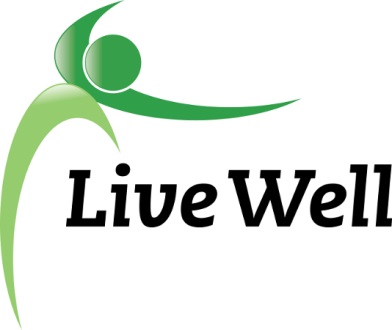 Healthy Food for All Work GroupLawrence Public Library, Meeting Room A, KS 66044-3701, United States3:00pm – 4:30pm, Wednesday, February 21st, 2017Agenda itemsNotesAction ItemsIntroductionsAgendaShare agency accomplishment pertaining to HFFA work. Include: Who, what, where, when, any partners, number of participants, descriptionNotesAttending: Kaylee, Kelsie, Michelle, Alzerene, Connie, Gwen, Allison, Norm, Announcements AgendaNation Builder TrainingFood Systems Leadership Network- “Wallace Center launched a new national Community of Practice to support leaders and staff of non-profit, community-based organizations working on food systems change”Emergency Resources Spreadsheet-Work to update 211?Summer Feeding Program Update- MichelleNotesNation builder training: We will be using it for communications, email and more; notify Kelsie if you would like to attend the training; Gwen will attendFood Systems Leadership Network: Includes professional development opportunities and internshipsEmergency resources: Kaylee has been compiling a list of resources and will be sending them out electronicallyThe goal is to update local 211 resources (question - do agencies have to update their own 211? Response: Agencies are not sure how they interact with Douglas county 211 - we may fall into Wichita areaImportant to note that pantries have their lists, as well as United Way, Douglas County and other organizations (Library)This is how the project originated - since everyone has their own lists, it might be helpful to update a master list that everyone is promoting (like 211)Summer Feeding Program: The Planning committee is underway and has met onceIn 2015 - 49,862 meals provided at 7 sites   (6773 @ lib)2016 - 45,296 meals provided at 9 sites2017 - 40,655 meals provided at 12 sites (10k @ lib)Breakfast numbers were halfBoys and Girls club #s went down (construction, other reasons?)The committee is looking at the numbers in order to make recommendations with a plan to create 4 sub-committees: transportation, communications, site ID, outreach to youthThere is a texting program - any vendor that submits their sites to the USDA - you can get the 3 nearest summer food progs sent to you 131 texts were sent in 2017This can be one type of promotional for meal sitesFull minutes and data from the committee or for more info, contact Michelle HellerWhat: Notify Kelsie if you want to attend the Nation Builder trainingWho: EveryoneSubcommittee Break out session (30 minutes)Pantry: Sue, Christina, Jessica, Connie, Gwen, LizCorner stores: Michelle, Helen, Melissa, Kelsey, BrookePoints of Discussion: Continued work on projectsIntern projects-submit to KelseyAction items moving forward-Specific assignments. Subcommittee report to groupSmall report back on discussion and action stepsHealthy PantriesThere is a grant submission through Dillons/Kroger; we discussed requesting funding for: food for pantries, funding for a position for boots on the ground, ordering supplies, funds for translation, creating support/ed. MaterialsWe will check in with the health department for the fiscal agent for the grantPlan to distribute food pantry promotional materials to all Douglas County pantriesReviewed and took suggestions for the foods to encourage list for pantry managers who purchase foodsHow best to educate pantry managers about nutrition labels and content? Supplies that arrived: window clings & recipe clipsSHSHHave identified a community coordinator - Larissa Chamby who is a graduate student focused on sustainable land use, earthworks urban farm, community gardens, and has worked as a para and district translator; will be planning community events, and working with KayleeMoving forward to work with the pilot store to add healthy inventory based on customer surveys (first store is at 23rd & harper - conoco gas station)Starting conversations with other stores as well (Dillons)Additional updatesAgendaAnnouncements for the groupNext meeting- 3/21, 3-4:30pm, Signs of Life Conference Room- 722 Massachusetts St, Lawrence, KS 66044NotesOther notes:Norm from DCF spoke about a community forum that occurs on an annual basis; The last couple of times they had minimal attendance; They aim to deliver information to the community but also receive information from them as well; He asked if the current format is too long (all day workshops) or if people have specific program workshops that are a smaller time commitment; people may be hesitant to come for one session – possibly an open house style?Question - Do you conduct surveys? They have conducted surveys in the past; Attendance has been good except the previous years; used to host at places with enough rooms for breakout sessions; the survey idea for community partners is a good ideaComment - It might be good to collect feedback about services, barriers, that sort of thingChristina – Commented that she would like to find a way for HFFA to participate more in the planning related to the completed community assessment; Poverty, affordable housing, good paying jobs, are newer topics; Livewell will be convening the nutrition piece, and we might receive an email in April; perhaps we could do something along with our regular meeting; it’s been 5 years since the last assessment; we can help shape what the upcoming 5 years might involveQuestion – Is the conversation about Livewell continuing as an entity or changing into something else?Christina - The jury is still out about whether we’ll change some of the focus areas; there was some talk about livewell having a broader role to play; sexual violence prevention is a newly funded effort and we’re looking for a new collaboration effort like prevention which includes poverty, access to services, etc.; The big question Is whether Livewell the group to address these needs or some other group like family promise or united wayNext meeting - 14, 21 or 28th Doodle poll coming soon!Kelsie- will send out a doodle about the next meetingAdjourned